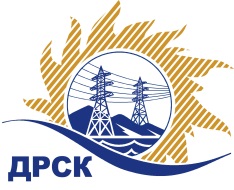 Акционерное общество«Дальневосточная распределительная сетевая  компания»ПРОТОКОЛпроцедуры вскрытия поступивших конвертов с заявками / открытия доступа к заявкам участниковСПОСОБ И ПРЕДМЕТ ЗАКУПКИ: открытый запрос предложений на право заключения Договора на выполнение работ «Ремонт ВЛ 110 кВ Ивановка-Полевая для нужд филиала АЭС» (закупка 1019 раздела 1.1. ГКПЗ 2018 г.).Плановая стоимость: 1 296 000,00 рублей без учета НДС, 1 529 280,00  руб. с учетом НДС.ПРИСУТСТВОВАЛИ: два члена постоянно действующей Закупочной комиссии 1-го уровня ВОПРОСЫ ЗАСЕДАНИЯ КОНКУРСНОЙ КОМИССИИ:В адрес Организатора закупки поступило 2 (две) заявки.Вскрытие конвертов (открытие доступа к заявкам) было произведено автоматически средствами электронной торговой площадки https://rushydro.roseltorg.ru в присутствии секретаря Закупочной комиссии.Дата и время начала процедуры вскрытия конвертов с заявками на участие в закупке: 14:00 местного времени 29.08.2018.Место проведения процедуры вскрытия конвертов с заявками на участие в закупке: https://rushydro.roseltorg.ruВ конвертах обнаружены заявки следующих Участников закупки:Секретарь Закупочной комиссии 1 уровня                                                              М.Г.ЕлисееваЧувашова О.В.	(416-2) 397-242№ 605/УР-Вг. Благовещенск29 августа 2018 г.№ п/пПорядковый номер заявкиДата и время внесения изменений в заявкуНаименование участникаЗаявка без НДСЗаявка с НДССтавка НДС1128.08.2018 04:16ООО "ПОДРЯДЧИК ДВ" 
ИНН/КПП 2801209946/280101001 
ОГРН 11528010061151 295 761.001 295 761.00Без НДС2229.08.2018 06:35ООО "ЭК "Светотехника" 
ИНН/КПП 2801193968/280101001 
ОГРН 11428010021671 296 000.001 529 280.0018%